		Multivariate Control Chart based on Neutrosophic  Hotelling T2  Statistics and Its Application                  Wibawati1, Ahsan, M2, Khusna, H3, Marita, QN4 , Wilda, U4 1,2,3,4,5.Departement of Statistics, Institut Teknologi Sepuluh Nopember, Indonesiawibawati@statistika.its.ac.id, muh.ahsan@its.ac.id, hidayatul@its.ac.id, mrtndyh23@gmail.com, wilda.udiatami@gmail.com——————————      ——————————INTRODUCTION A control chart is one of most the famous tools to monitor the process. Generally, there are two categories of control charts based on the types of quality characteristics: variable control chart and attribute control chart. Both of these charts, based on the number of monitored quality characteristics consist of a univariate control chart and multivariate control chart.  Univariate control chart used to monitor the single quality characteristics.  is one of the most popular univariate control charts. Hotelling  a control chart is one of the tools that widely used to monitor the multivariate process.  The multivariate control chart is used to monitor the process simultaneously of two or more interrelated quality characteristics (Montgomery, 2020).  The classical Hotelling  control chart  suitable to monitor when all data observations are crips and precise. In manufacture, we often meet the data observations, not price,  or vague. In this case classical Hotelling   control chart not suitable to use. To handle the condition control chart-based fuzzy logic proposed by Zadeh (1965). Several researchers have developed fuzzy attribute control chart; fuzzy p control chart and the extension  (Pandian & Puthiyanayagam, 2013)  (Sogandi et al., 2014) (Shabani & Rezayian, n.d.), fuzzy c and u control chart (Darestani et al., 2014) (Fadaei & Pooya, 2018) (Ercan-Teksen & Anagün, 2020) (Ercan-Teksen & Anagün, 2018). Meanwhile, the fuzzy variable control charts; X-Individual fuzzy control chart (Gildeh & Shafiee, 2015) (Moraditadi & Avakhdarestani, 2016a) (Alizadeh & Ghomi, 2011) (Moraditadi & Avakhdarestani, 2016b)  and fuzzy EWMA and CUSUM and also the performance (Wang & Hryniewicz, 2013)  (Göztok et al., 2021)  (Erginel & Şentürk, 2016). And the development of fuzzy multivariate control charts: (Ghobadi et al., 2014) (Ghobadi et al., 2015) (Pastuizaca Fernández et al., 2015) (Mashuri, 2020). The other approach to monitoring the unprecise data neutrosophic can be used.  Neutrosophic is an extension of fuzzy logic (Smarandache, 2014). The logic of neutrosophic is considered indeterminacy in the measurement. However, based on literature reviews, the neutrosophic control chart is still limited. The  neutrosophic control charts that have been developed are neutrosophic   (Aslam & Khan, 2019), neutrosophic  chart (Khan, Gulistan, Chammam, et al., 2020) (Khan, Gulistan, Hashim, et al., 2020), neutrosophic Exponentially Weighted Moving Average (NEWMA)  (Aslam et al., 2019). Among these charts is the univariate control chart. Meanwhile,  we are often interested to monitor multivariate processes that involve the indeterminacy of observations. Recently, Aslam introduced  Hotelling  statistics under neutrosophic statistics (Aslam & Arif, 2020). The new statistics are the generalization of classical statistics under uncertainty conditions. This procedure is applied to chemical data. Based on comparison with classical Hotelling  statistics, the proposed method is more effective.  Therefore  in this paper proposed new  Hotelling   monitoring scheme based on fuzzy neutrosophic concept and it call neutrosophic Hotelling   control chart. The proposed chart will be applied at spesific glass production and will be compared with the classical Hotelling  control chart.  METHODSTo derive the propose chart several methods are needed.Neutrosophic Hotelling  StatisticsIf     be a  random variable of neutrosophic that represents neutrosophic observation for kth variable and jth observations. This interval expresses the indeterminacy,     show the  smallest value and   is the largest value.  Based on this form   is a part of determinate and  pa oart of indeterminate is , where  and it can be stated as  If   If   are observations of neutrosophic from neutrosophic variable   .                               (1)The form of  neutrosophic   can be shown as                                                                                                            (2)The neutrosophic sample mean is presented by                                                              (3)where  can be presented  as  .The form of the neutrosophic sample variance is  ,                          (4)where The formula of neutrosophic Covariance is: (5)where :  and The Statistics neutrosophic  Hotelling is :  (6)where These statistics can be applied for testing hypothesis. Classical Hotelling   Control ChartThe classical Hotelling  control chart widely used d to monitor mean proses simultaneously of more than one interrelated quality characteristics observations. This chart was proposed by Harold Hotelling, 1947 (Montgomery, 2020). The classical Hotelling  control chart can be used to monitor both of subgroup and individual obeservation. The statisics of Hotelling  chart  for  individual  as follows.                   	                                                                         	 	      (7)Let  is the number of quality characteristics,  suppose we have  sample, each sample consist . The Control limits of  statistic  the control chart is (Montgomery, 2020)Upper control limit (UCL)         							          (8)and Lower control limit (LCL),                                                                                                                               .The process is in control if all the points fall between control limits. RESULT AND DISCUSSIONNeutrosophic Hotelling  Control Chart In this part, we discuss  the new  Hotelling  monitoring scheme based on a fuzzy neutrosophic concept. Control charts and hypothesis testing have a close relationship. A point plotting within the control limits is the same as failing to reject the statistical control hypothesis, whereas a point plotting outside the control limits is the same as rejecting the statistical control hypothesis.  The statistics in this new chart is obtained  by combining classical  Hotelling  control chart and neutrosophic Hotelling   statistic  ( which was proposed by Aslam (Aslam & Arif, 2020). Let  is the number of quality characteristics  and  the data matrix  , suppose we have  sample with individual observation. The statistics of  neutrosophic Hotelling Control Chart is given by :                                (9)where     and  are target.Based on  equation (9), the proposed chart consists of two charts, namely lower control chart  and upper control chart. The control limits of the proposed  chart are as follows:     and   .                                                      (10)The process is in control if all the points fall between control limits ( and ).Numerical Example  The application of neutrosophic hotelling Control Chart using data from Quality Control division for quality characteristics of glass production. There are two quality characteristics such as Cutter line  and Edge Distorsion . The target of the cutter is  115 mm and the Edge distortion is 40 mm. The form of the data can be seen in Table 1.Based on these data we find the neutrosophic mean  sample are   and , and the neutrosophic covariance sample ( isBy using equation (9) and equation (10) we calculate neutrosophic Hotelling    statistic  (see  Table 2) and the control limits are , . The result of the  neutrosophic hotelling Control Chart as shown in Figure 1.Table 1. The neutrosophic data of the cutter  and Edge distortionTable 2. The neutrosophic statistic of the cutter  and Edge distortionFigure 1. The neutrophil hotelling   Control Chart 
In Figure 1, the visualization of the neutrosophic hotelling   control chart, indicate the process mean of glass production is out of control. 9 points fall outside of   of  lower control chart and in the upper control chart closed to 73% of data outside from . In the next step, we compare the neutrosophic hotelling   control chart with  the classical Hotelling    control chart, see Figure 2. This figure shows the process mean of glass production is also out of control, but by using the classical method, just one point falls outside . Therefore based on this case  the neutrosophic hotelling   control chart is more sensitive than with  the classical hotelling    control chart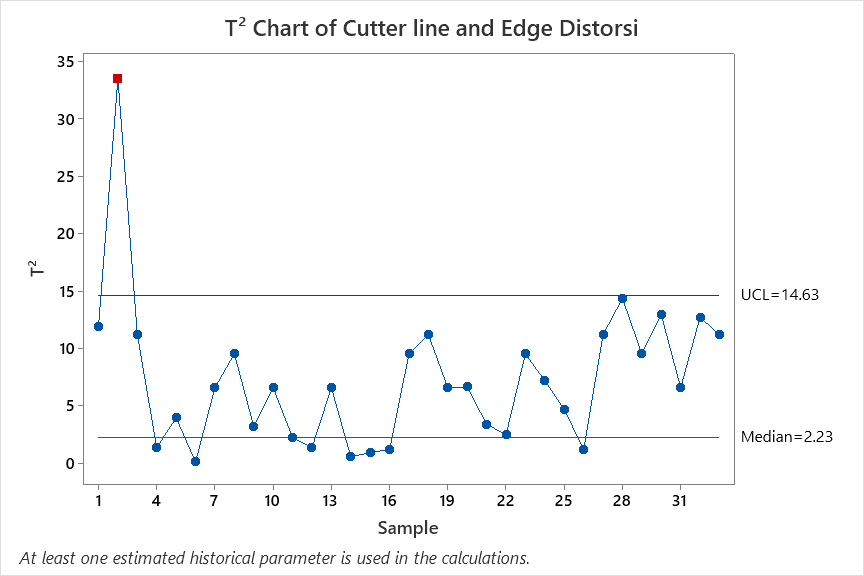 . Figure 2. The Classical Hotelling    control ChartCONCLUSION AND SUGGESTIONSThe statistics of  new  Hotelling   monitoring scheme based on the fuzzy neutrosophic concept is obtained from a combination of neutrosophic hotelling  statistic and  classical Hotelling  control chart. This chart is appropriate for indeterminacy data. The proposed chart consists of two charts, namely lower control chart  and upper control chart. Based on the case study the proposed chart is more sensitive than the classical Hotelling   control chart. The performance evaluation of control chart can be considered for future researchACKNOWLEDGEMENTThis paper was supported by Institut Teknologi Sepuluh Nopember, Indonesia, under Grand No. 1854/PKS/ITS/2021. The authors, gratefully acknowledge for the financial supportREFERENCESAlizadeh, H. M., & Ghomi, S. (2011). Fuzzy development of Mean and Range control charts using statistical properties of different representative values. Journal of Intelligent & Fuzzy Systems, 22(5, 6), 253–265.Aslam, M., AL-Marshadi, A. H., & Khan, N. (2019). A new X-bar control chart for using neutrosophic exponentially weighted moving average. Mathematics, 7(10), 957.Aslam, M., & Arif, O. H. (2020). Multivariate analysis under indeterminacy: An application to chemical content data. Journal of Analytical Methods in Chemistry, 2020.Aslam, M., & Khan, N. (2019). A new variable control chart using neutrosophic interval method-an application to automobile industry. Journal of Intelligent & Fuzzy Systems, 36(3), 2615–2623.Darestani, S. A., Tadi, A. M., Taheri, S., & Raeiszadeh, M. (2014). Development of fuzzy U control chart for monitoring defects. International Journal of Quality & Reliability Management.Ercan-Teksen, H., & Anagün, A. S. (2018). Interval type-2 fuzzy c-control charts using likelihood and reduction methods. Soft Computing, 22(15), 4921–4934.Ercan-Teksen, H., & Anagün, A. S. (2020). Intuitionistic fuzzy c-control charts using defuzzification and likelihood methods. Journal of Intelligent & Fuzzy Systems, Preprint, 1–9.Erginel, N., & Şentürk, S. (2016). Fuzzy EWMA and fuzzy CUSUM control charts. In Fuzzy Statistical Decision-Making (pp. 281–295). Springer.Fadaei, S., & Pooya, A. (2018). Fuzzy U control chart based on fuzzy rules and evaluating its performance using fuzzy OC curve. The TQM Journal.Ghobadi, S., Noghondarian, K., Noorossana, R., & Mirhosseini, S. S. (2014). Developing a multivariate approach to monitor fuzzy quality profiles. Quality & Quantity, 48(2), 817–836.Ghobadi, S., Noghondarian, K., Noorossana, R., & Mirhosseini, S. S. (2015). Developing a fuzzy multivariate CUSUM control chart to monitor multinomial linguistic quality characteristics. The International Journal of Advanced Manufacturing Technology, 79(9), 1893–1903.Gildeh, B. S., & Shafiee, N. (2015). X-MR control chart for autocorrelated fuzzy data using D p, q-distance. The International Journal of Advanced Manufacturing Technology, 81(5), 1047–1054.Göztok, K. K., Uçurum, M., & Özdemir, A. (2021). Development of a Fuzzy Exponentially Weighted Moving Average Control Chart with an α-level Cut for Monitoring a Production Process. Arabian Journal for Science and Engineering, 46(2), 1911–1924.Khan, Z., Gulistan, M., Chammam, W., Kadry, S., & Nam, Y. (2020). A new dispersion control chart for handling the neutrosophic data. IEEE Access, 8, 96006–96015.Khan, Z., Gulistan, M., Hashim, R., Yaqoob, N., & Chammam, W. (2020). Design of S-control chart for neutrosophic data: An application to manufacturing industry. Journal of Intelligent & Fuzzy Systems, Preprint, 1–9.Mashuri, M. (2020). A Fuzzy Bivariate Poisson Control Chart. Symmetry, 12(4), 573.Montgomery, D. C. (2020). Introduction to statistical quality control. John Wiley & Sons.Moraditadi, A., & Avakhdarestani, S. (2016a). Development of fuzzy individual x and moving range control chart. International Journal of Productivity and Quality Management, 17(1), 82–103.Moraditadi, A., & Avakhdarestani, S. (2016b). Development of fuzzy individual x and moving range control chart. International Journal of Productivity and Quality Management, 17(1), 82–103.Pandian, S. S. A., & Puthiyanayagam, P. (2013). TRIANGULAR FUZZY MULTINOMIAL CONTROL CHART WITH VARIABLE SAMPLE SIZE USING [alpha]-CUTS. International Journal of Engineering Science and Technology, 5(3), 699.Pastuizaca Fernández, M. N., Carrión García, A., & Ruiz Barzola, O. (2015). Multivariate multinomial T 2 control chart using fuzzy approach. International Journal of Production Research, 53(7), 2225–2238.Shabani, A., & Rezayian, A. (n.d.). Fuzzy Based Approach for Monitoring P-Control Chart by Means of Α-Level Fuzzy Midrange.Smarandache, F. (2014). Introduction to Neutrosophic Statistics. ArXiv, abs/1406.2000.Sogandi, F., Mousavi, S. M., & Ghanaatian, R. (2014). An extension of fuzzy P-control chart based on a-level fuzzy midrange. Advanced Computational Techniques in Electromagnetics, 2014(2014).Wang, D., & Hryniewicz, O. (2013). The design of a CUSUM control chart for LR-fuzzy data. 175–180.ABSTRACTABSTRACTArticle History:Received   : D-M-20XXRevised     : D-M-20XXAccepted   : D-M-20XXOnline        : D-M-20XXThe Hotellingcontrol chart commonly used to monitor mean proses simultaneously of more than one interrelated quality characteristics observations. The data of  quality characteristics in Hotelling  control chart can be in a subgroup of the data can be individual observation. Under classical statistics, this chart is applied when the observations of quality characteristics are precise, exact, or crips data. Actually, under uncertain conditions, the observations are not necessarily precise, exact, or indeterminacy. Classical Hotellingcontrol chart is not appropriate to monitor the process for this condition. To handle this  situation, we proposed new Hotelling  monitoring scheme based on a fuzzy neutrosophic concept. The proposed Hotelling  statistics, its call Hotelling   control chart. This chart involves the indeterminacy of observations, its call neutrosophic data and will be expressed in the indeterminacy interval. In this paper, the neutrosophic Hotelling will be applied to individual observations of glass production and will be compared by using classical Hotelling  control chart. From the comparison, it concluded that the neutrosophic Hotelling  control chart is more suitable for the indeterminacy of observationsThe Hotellingcontrol chart commonly used to monitor mean proses simultaneously of more than one interrelated quality characteristics observations. The data of  quality characteristics in Hotelling  control chart can be in a subgroup of the data can be individual observation. Under classical statistics, this chart is applied when the observations of quality characteristics are precise, exact, or crips data. Actually, under uncertain conditions, the observations are not necessarily precise, exact, or indeterminacy. Classical Hotellingcontrol chart is not appropriate to monitor the process for this condition. To handle this  situation, we proposed new Hotelling  monitoring scheme based on a fuzzy neutrosophic concept. The proposed Hotelling  statistics, its call Hotelling   control chart. This chart involves the indeterminacy of observations, its call neutrosophic data and will be expressed in the indeterminacy interval. In this paper, the neutrosophic Hotelling will be applied to individual observations of glass production and will be compared by using classical Hotelling  control chart. From the comparison, it concluded that the neutrosophic Hotelling  control chart is more suitable for the indeterminacy of observationsKeyword:quality; control chart; multivariate; T2 Hotelling; neutrosophicThe Hotellingcontrol chart commonly used to monitor mean proses simultaneously of more than one interrelated quality characteristics observations. The data of  quality characteristics in Hotelling  control chart can be in a subgroup of the data can be individual observation. Under classical statistics, this chart is applied when the observations of quality characteristics are precise, exact, or crips data. Actually, under uncertain conditions, the observations are not necessarily precise, exact, or indeterminacy. Classical Hotellingcontrol chart is not appropriate to monitor the process for this condition. To handle this  situation, we proposed new Hotelling  monitoring scheme based on a fuzzy neutrosophic concept. The proposed Hotelling  statistics, its call Hotelling   control chart. This chart involves the indeterminacy of observations, its call neutrosophic data and will be expressed in the indeterminacy interval. In this paper, the neutrosophic Hotelling will be applied to individual observations of glass production and will be compared by using classical Hotelling  control chart. From the comparison, it concluded that the neutrosophic Hotelling  control chart is more suitable for the indeterminacy of observationsThe Hotellingcontrol chart commonly used to monitor mean proses simultaneously of more than one interrelated quality characteristics observations. The data of  quality characteristics in Hotelling  control chart can be in a subgroup of the data can be individual observation. Under classical statistics, this chart is applied when the observations of quality characteristics are precise, exact, or crips data. Actually, under uncertain conditions, the observations are not necessarily precise, exact, or indeterminacy. Classical Hotellingcontrol chart is not appropriate to monitor the process for this condition. To handle this  situation, we proposed new Hotelling  monitoring scheme based on a fuzzy neutrosophic concept. The proposed Hotelling  statistics, its call Hotelling   control chart. This chart involves the indeterminacy of observations, its call neutrosophic data and will be expressed in the indeterminacy interval. In this paper, the neutrosophic Hotelling will be applied to individual observations of glass production and will be compared by using classical Hotelling  control chart. From the comparison, it concluded that the neutrosophic Hotelling  control chart is more suitable for the indeterminacy of observations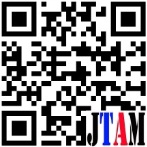 The Hotellingcontrol chart commonly used to monitor mean proses simultaneously of more than one interrelated quality characteristics observations. The data of  quality characteristics in Hotelling  control chart can be in a subgroup of the data can be individual observation. Under classical statistics, this chart is applied when the observations of quality characteristics are precise, exact, or crips data. Actually, under uncertain conditions, the observations are not necessarily precise, exact, or indeterminacy. Classical Hotellingcontrol chart is not appropriate to monitor the process for this condition. To handle this  situation, we proposed new Hotelling  monitoring scheme based on a fuzzy neutrosophic concept. The proposed Hotelling  statistics, its call Hotelling   control chart. This chart involves the indeterminacy of observations, its call neutrosophic data and will be expressed in the indeterminacy interval. In this paper, the neutrosophic Hotelling will be applied to individual observations of glass production and will be compared by using classical Hotelling  control chart. From the comparison, it concluded that the neutrosophic Hotelling  control chart is more suitable for the indeterminacy of observationsThe Hotellingcontrol chart commonly used to monitor mean proses simultaneously of more than one interrelated quality characteristics observations. The data of  quality characteristics in Hotelling  control chart can be in a subgroup of the data can be individual observation. Under classical statistics, this chart is applied when the observations of quality characteristics are precise, exact, or crips data. Actually, under uncertain conditions, the observations are not necessarily precise, exact, or indeterminacy. Classical Hotellingcontrol chart is not appropriate to monitor the process for this condition. To handle this  situation, we proposed new Hotelling  monitoring scheme based on a fuzzy neutrosophic concept. The proposed Hotelling  statistics, its call Hotelling   control chart. This chart involves the indeterminacy of observations, its call neutrosophic data and will be expressed in the indeterminacy interval. In this paper, the neutrosophic Hotelling will be applied to individual observations of glass production and will be compared by using classical Hotelling  control chart. From the comparison, it concluded that the neutrosophic Hotelling  control chart is more suitable for the indeterminacy of observations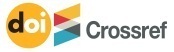 https://doi.org/10.31764/jtam.vXiY.ZZZhttps://doi.org/10.31764/jtam.vXiY.ZZZhttps://doi.org/10.31764/jtam.vXiY.ZZZ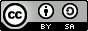 This is an open access article under the CC–BY-SA licenseSubgroupCutter lineCutter lineEdge distortionEdge distortionSubgroupCutter lineCutter lineEdge distortionEdge distortionSubgroupSubgroup114015825301813914528302170198727319136143303731391452830201371613239412216650522113114642555115145182122130151314961121521537231411493438713614330372413915133428141149343825133162363891201552126261231383437101361433037271391452830111281443440281431661730121171452030291411493438131361433037301401422028141181603848311361372937151061552838321411492430161161552330331391452830171411493438SubgroupSubgroup117.8531.751813.2215.63233.0256.131914.8717.73314.8717.732011.1111.3340.9024.342110.8627.2155.6526.07223.557.5166.3319.08        23  6.4311.95711.1111.33 2413.2215.63813.2215.632511.9915.0496.0032.22266.2829.221011.1111.33272.127.89114.1910.502814.8717.73125.3217.732927.8342.481311.1111.333013.2215.63140.2720.203121.7416.64151.3521.383211.667.28163.6428.143319.6121.591717.8531.75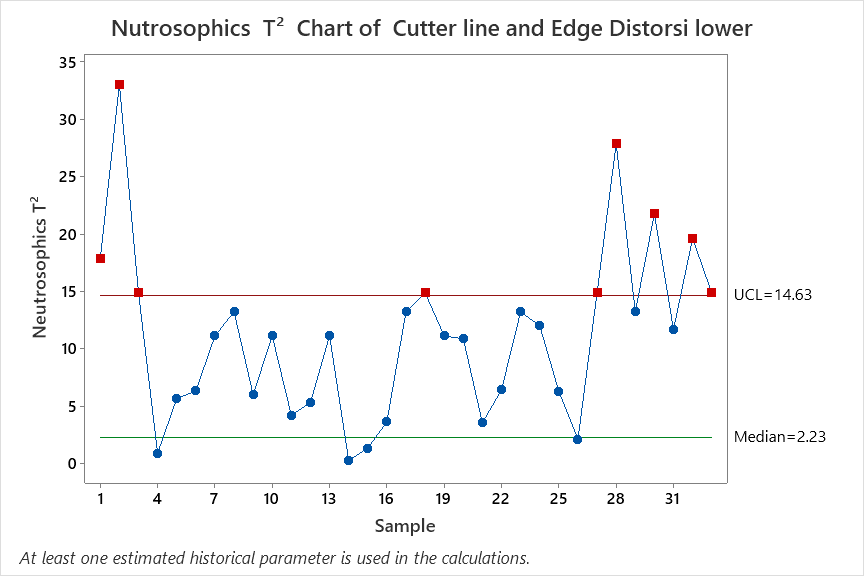 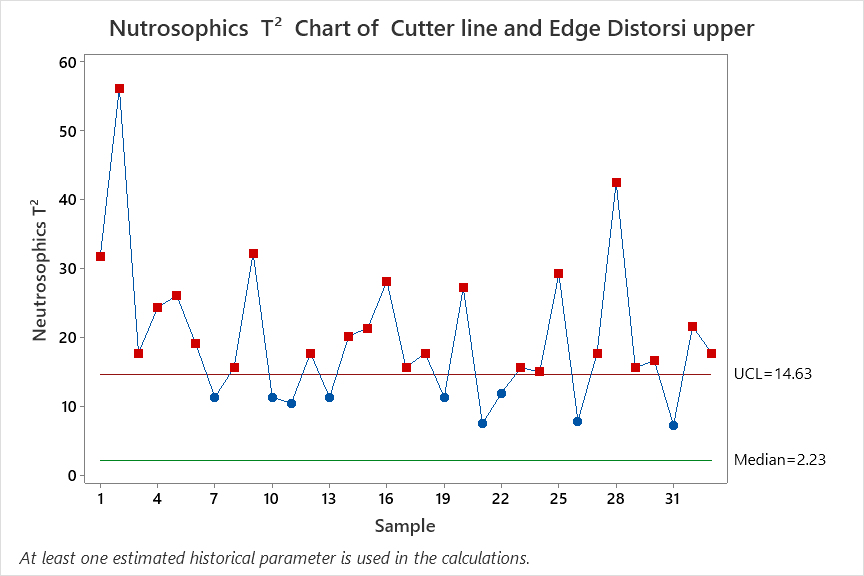 